Задания  для 7Б класса на 07.04.2020ГЕОМЕТРИЯЗадача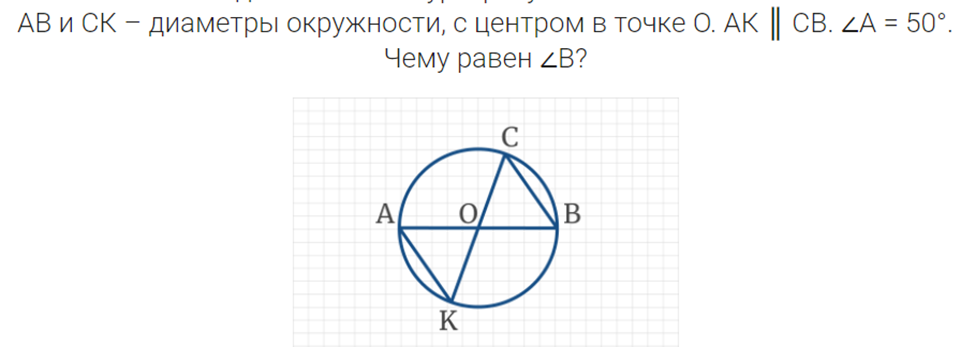 ФИЗИЧЕСКАЯ КУЛЬТУРАСайт «Российская электронная школа» https://resh.edu.ru/Вкладка «Предметы»         Физическая культура        7 класс 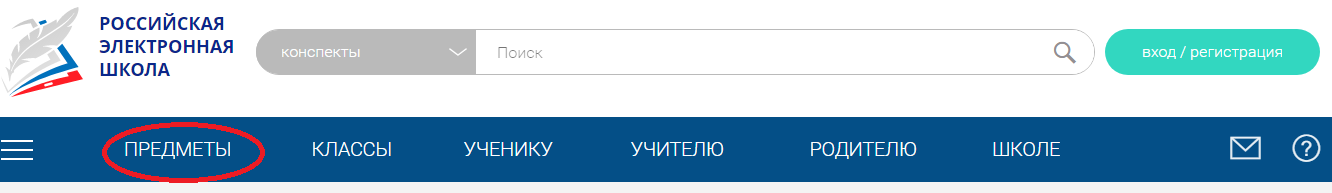 Выбираем 1 урок «Знания о физической культуре. Спортивные игры»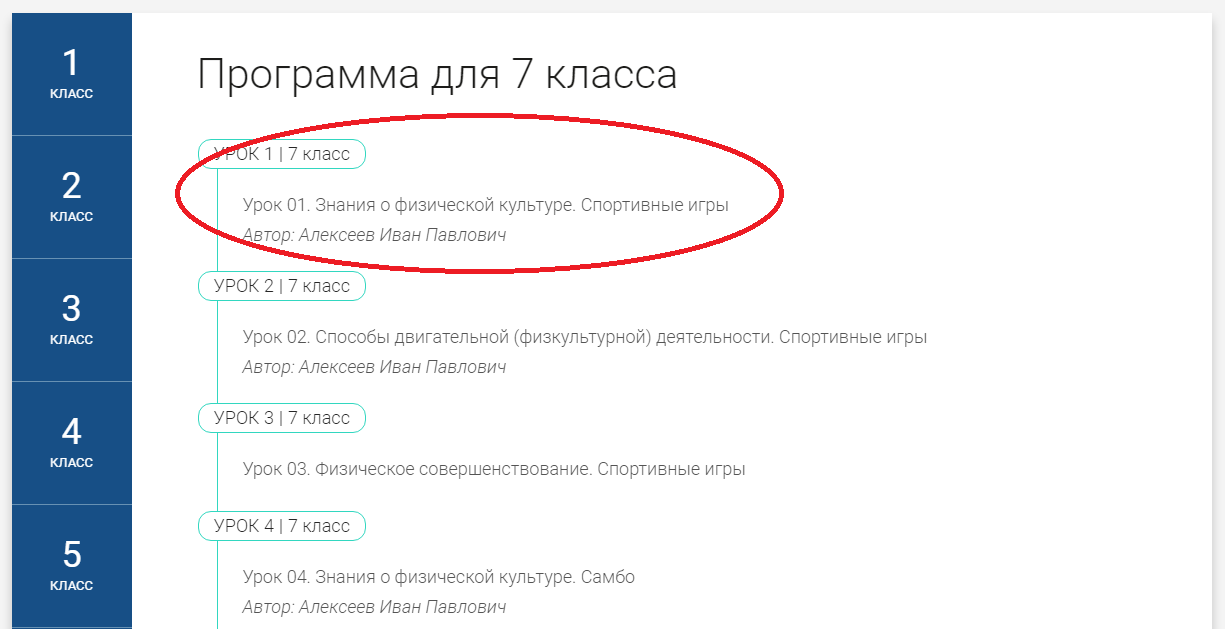 Посмотреть видео, ответить на вопросы «Тренировочного задания»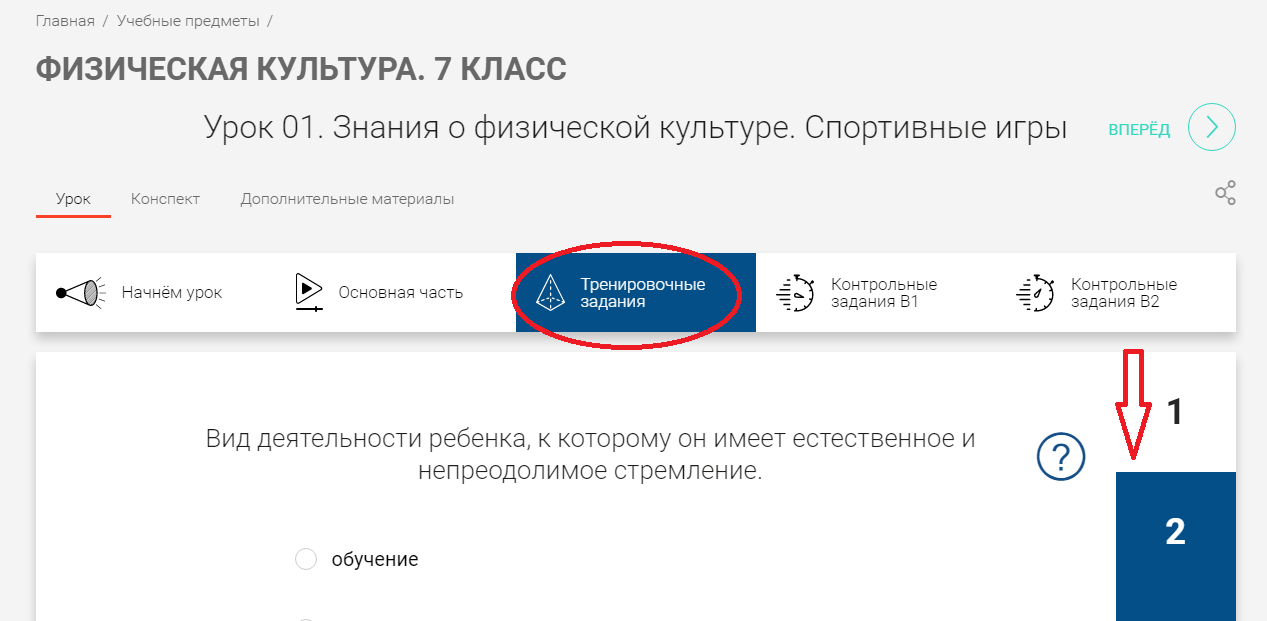 Заполнить таблицу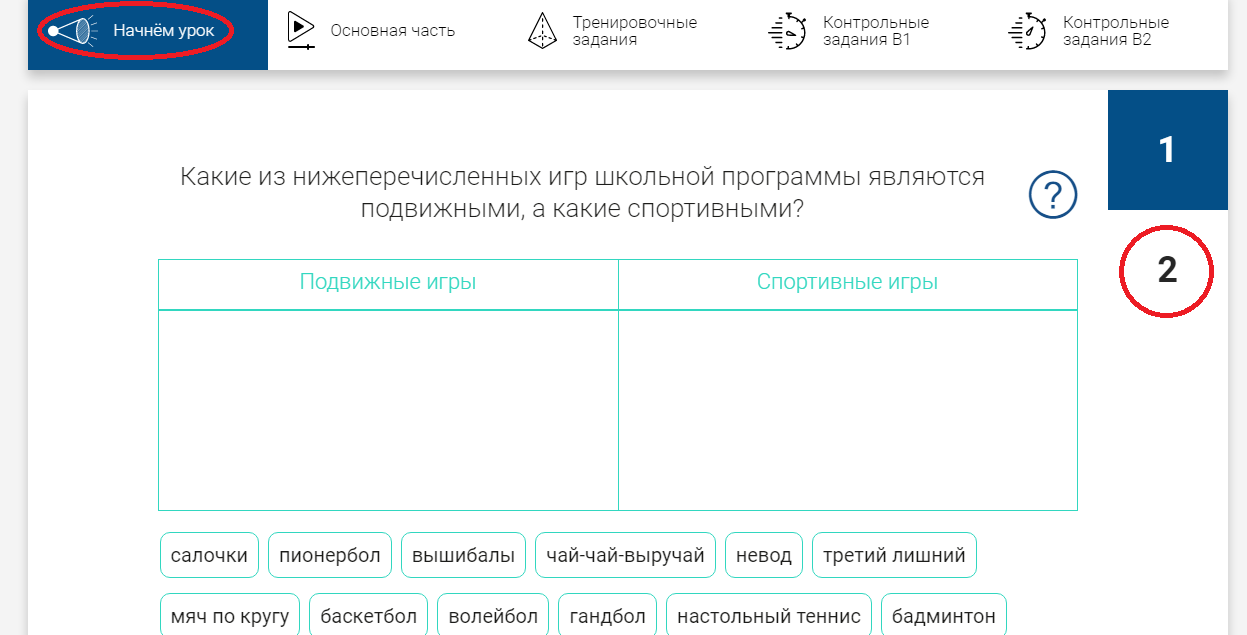  Ответы записать в тетрадь, сфотографировать и отправить учителю личным сообщением через социальную сеть «Вконтакте» (https://vk.com/id18819606)  или на электронную почту sv-muratova@yandex.ru, не забываем подписывать работы до 11 часов  08.04.2020 годаПредметЗаданиеФорма контроля Русский языкСочинение – рассуждение «Книга – наш друг и советчик» (по упр.384)Фотографию  выполненного  задания присылать на почту  kru40@yandex.ru до 10 часов  10.04.2020 года(при отправке своих фотографий убедитесь, что вы написали свою фамилию и класс) Геометриястр.52-55Устно ответить на вопросыКакие прямые называются параллельными и что такое секущая?Какие углы образуют параллельные прямые при секущей?Признаки параллельности прямыхНа сайте РЭШ выбрать 7 класс, геометрия, урок 18 и урок 19, прослушатьРешить задачу ( см. ниже), записать этапы решения в тетрадь Фотографии выполненного задания отправить учителю  либо личным сообщением через социальную сеть «Вконтакте» (https://vk.com/id13839581) , либо на электронную почту tasha_light@mail.ruдо 10 часов  08.04.2020 годаЛитератураСтр.118-125: прочитать рассказ «Юшка», письменно ответить на 2 вопрос «Проверьте себя», стр.125-126;Фотографию  выполненного  задания присылать на почту  kru40@yandex.ru до 10 часов  08.04.2020 года(при отправке своих фотографий убедитесь, что вы написали свою фамилию и класс) ФизикаРешить на образовательном портале «РЕШУ ВПР» вариант №  50768  (доступен с 07.04.2020  08:00 по 08.04.2020  09:00)Выполнить задания и отправить ответы на портале  учителю  до 9 часов  08.04.2020 годаФизика§37 прочитатьпосмотреть видеоурок (https://youtu.be/GbFU0ZNDqxk ) в тетради дописать предложения:Давление газа на стенки сосуда (и на помещенные в газ тела)___________________________Газ давит на стенки сосуда, в который помещен _______При уменьшении объема газа его давление _________При увеличении объема газа его давление _______ при условии, что ________________Давление газа тем больше, чем ________________ФизикаЗадание после §37 выполнить (можете пошагово фотографировать процесс выполнения задания и прислать фотографии), записать ответы в тетрадьФотографии письменно выполненных заданий прислать учителю на электронную почту moiseevaludmila2020@yandex.ru до 11 часов  09.04.2020 годаФизическая культураСайт «Российская электронная школа» https://resh.edu.ru/Ответы записать в тетрадь, сфотографировать и отправить учителю личным сообщением через социальную сеть «Вконтакте» (https://vk.com/id18819606)  или на электронную почту sv-muratova@yandex.ru, не забываем подписывать работы до 11 часов  08.04.2020 года